ОГОЛОШЕННЯпро проведення відкритих торгів з особливостями 1.     Найменуваннязамовника: ХАРКІВСЬКИЙ ПОЛІТЕХНІЧНИЙ ФАХОВИЙ КОЛЕДЖ.1.1.	Місцезнаходження замовника: 61052, м. Харків, вул.Дмитрівська,26.1.2.	Ідентифікаційний код замовника в Єдиному державному реєстріюридичних осіб, фізичних осіб - підприємців та громадськихформувань: 013931192.     Вид предмета закупівлі: товари3.     Контактні особи Замовника –Корнієнко Андрій Валерійович -  уповноважена особа з публічних закупівель,вул. Дмитрівська, 26, м. Харків, 61052, тел.: +38(093)327-56-96, електронна адреса: hdpk_uo@ukr.net4.      Назва предмета закупівлі із зазначенням коду за Єдиним закупівельним словником  (у разі поділу на лоти такі відомості повинні зазначатися стосовно кожного лота) та назви відповідних класифікаторів предмета закупівлі і частин предмета закупівлі (лотів) (за наявності): код за ДК 021:2015  09320000-8 Пара, гаряча вода та пов’язана продукція.Номенклатура: Постачання теплової енергії5.     Кількість товарів або обсяг виконання робіт чи надання послуг: 1066,61029 Гкал6. Місце поставки товарів або місце виконання робіт чи надання послуг: вул. Дмитрівська, 26; пров. Рубанівський, 1; пр. Любові Малої, 4-А; м. Харків, 610527.     Очікувана вартість предмета закупівлі: 2 893 136 грн. 02 коп.8.     Строк поставки товарів, виконання робіт чи надання послуг: по 31 грудня 2024 року.9.      Умови оплати: протягом 10 банківських днів після прийняття від Постачальника акту здачі-прийняття виконаних робіт.10.    Мова (мови), якою (якими) повинні готуватися тендерні пропозиції: українська.11.   Розмір, вид та умови надання забезпечення тендерних пропозицій (якщо замовник вимагає його надати):не вимагається12.  Дата та час розкриття тендерних пропозицій, якщо оголошення про проведення відкритих торгів оприлюднюється відповідно до ч. 3ст. 10 Закону:Відповідно до ч. 1 ст. 28 Закону України «Про публічні закупівлі»  у день і час закінчення строку подання тендерних пропозицій, зазначених в оголошенні, електронною системою закупівель автоматично розкриваються всі файли тендерної пропозиції, крім інформації про ціну/приведену ціну тендерної пропозиції; 13.     Розмір мінімального кроку пониження ціни під час електронного аукціону від 0,5 % до 3% очікуваної вартості закупівлі або в грошових одиницях:  14 500 грн.14.    Математична формула, яка буде застосовуватися при проведенні електронного аукціону для визначення показників інших критеріїв оцінки: Математична формула не застосовується, критерій ціна – 100 %;15.   Джерело фінансування закупівлі: Місцевий бюджет.Уповноважена особа                                             Андрій КОРНІЄНКО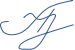 